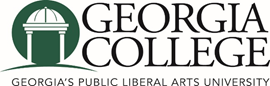 General Education Committee MeetingApril 27, 2018Approval of minutes:  Suggestion to edit 3/30 minutes to more clearly reflect that the course was approved pending changes.  This will be added to the minutes:This course was approved contingent on the inclusion of language relating to ethical reasoning/perspectives in the course learning outcomes for ENGL 2130. Explanation: The SLO for this area of the core is “Students will explain how texts and works of art address human experiences AND students will be able to evaluate multiple perspectives on ethical issues."  The SLOs for the American Literature course at the moment do not include language that addresses the evaluation of multiple perspectives on ethical issues.Modifications to the course will reflect changes that will demonstrate the course is meeting the Ethics outcome for Area C2.New GC2Y proposal:  How to Change the WorldProposed by Harold Mock as a leadership courseDiscussion of global perspective outcome and if course contains enough global content.Concern voiced that 4th hour.Extensive discussion regarding items III and IV (below in minutes)Invited Dr. Mock in to answer questions.Call for vote was proposedRobinson, first motion to approve; Ling; seconded; one abstain. Course was approvedContinued discussion of global perspectives/outcomes carried in 4th hour. Cara will check rubrics to see if they need to be updated and distribute rubrics to committee. Discussion of operating procedures:  inviting guestspre-review proposals with proposer?  Should we work with person proposing so they come to the committee more fully meeting expectations/ guidelines/ requirements as laid out in the rubrics? Next meeting: discuss criteria for approving courses (using rubrics), discuss operating proceduresNew GC1Y proposal: Music and ConflictCall for voteUnanimous approvalQuestion proposed:  do we need an additional meeting before the end of the term? Not this semester.  Open next semester with these concerns (items III and IV)Final discussion:  If we propose a core course periodical review, how would that happen? Logistics?  Would GEC review the courses?  Who would? Chairs? Based on what criteria? Timeline for course review?  Discussion to be held beginning of May.Adjourned